海军工程大学公开招考文职人员预告岗位计划







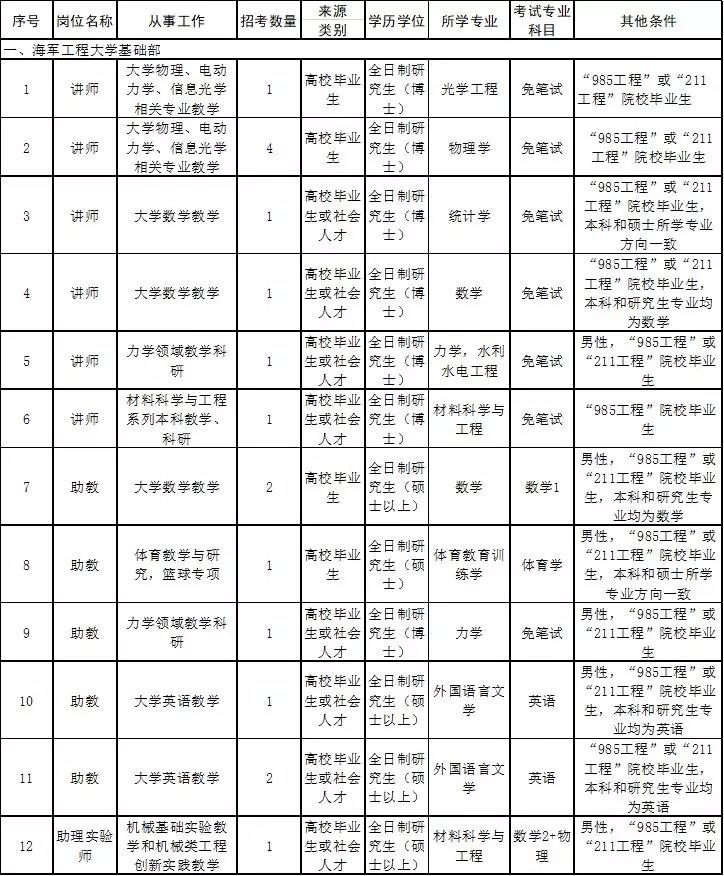 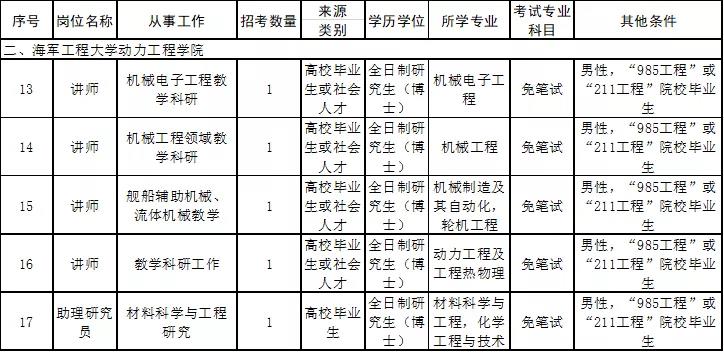 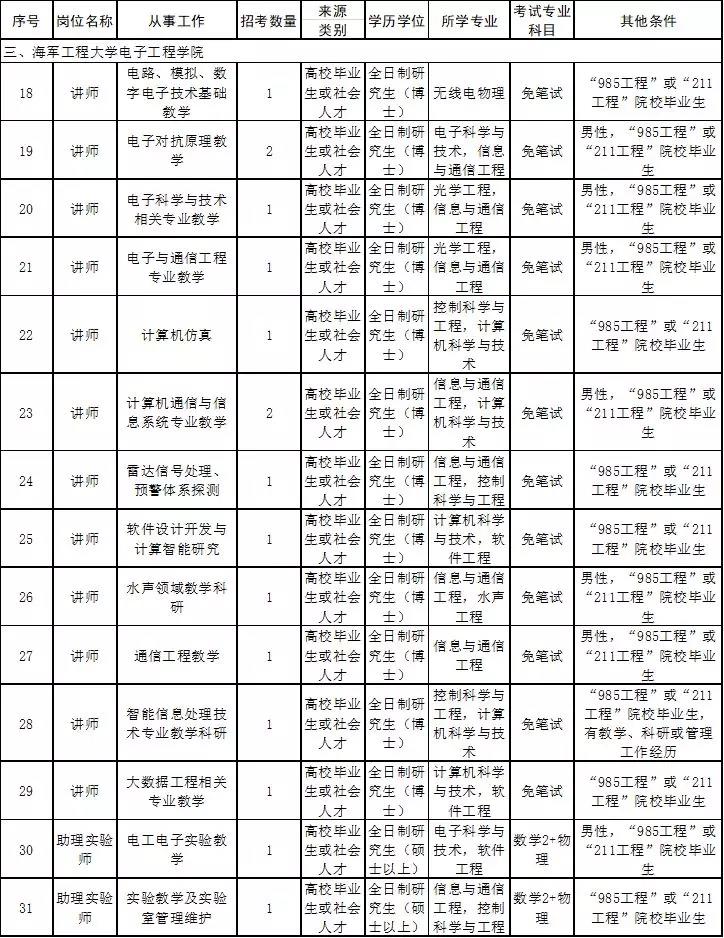 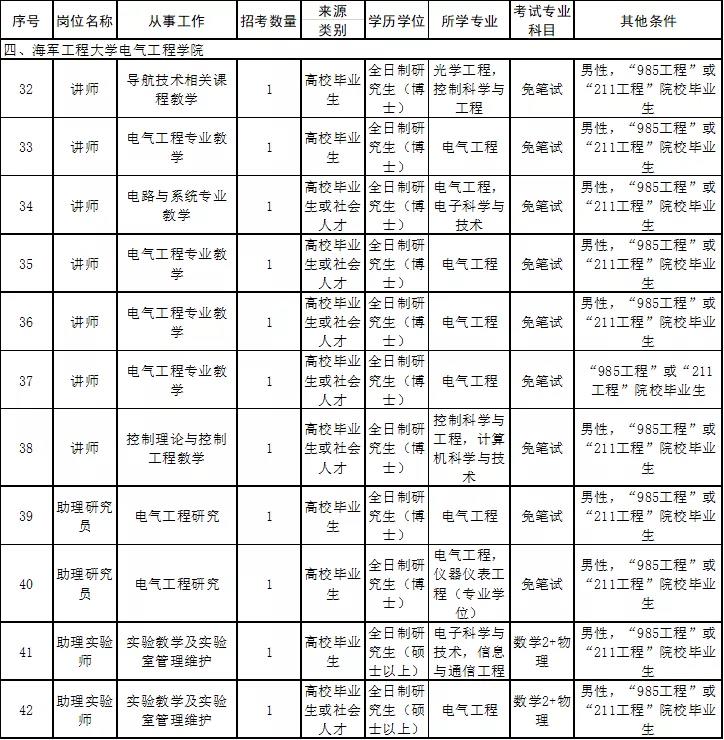 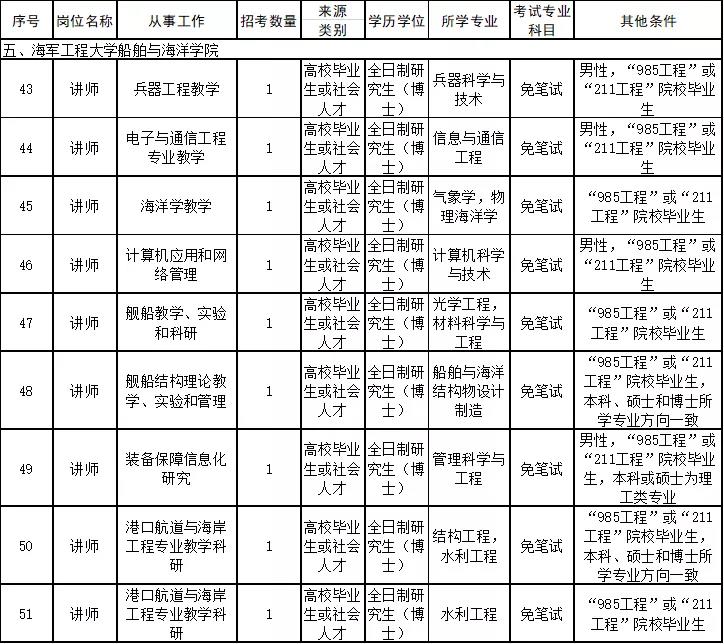 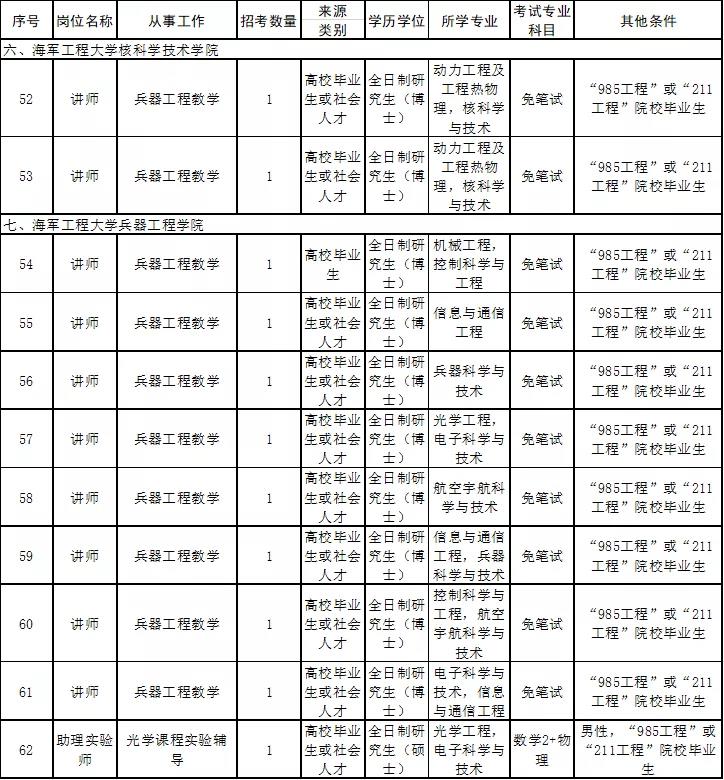 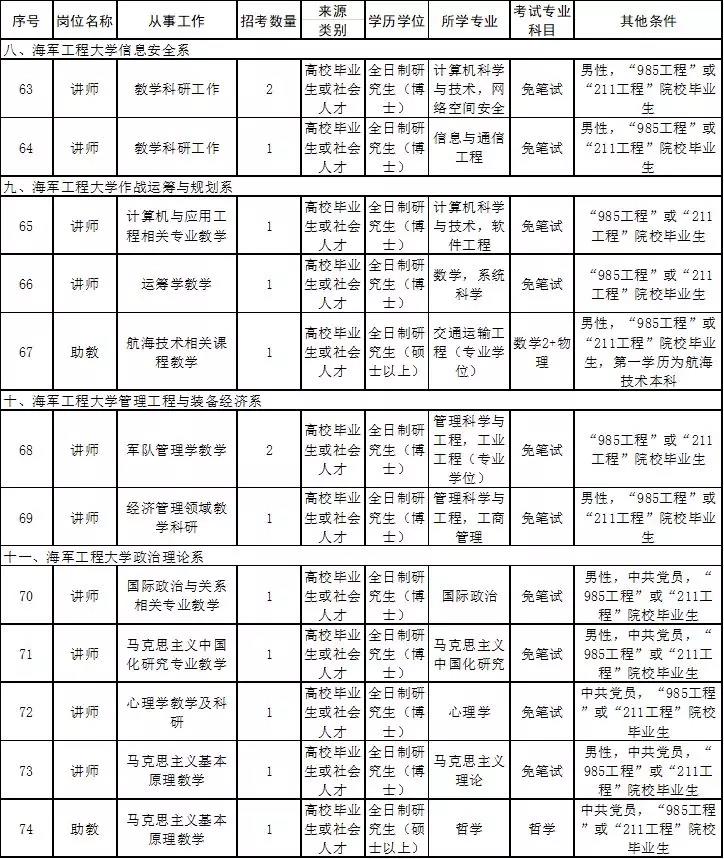 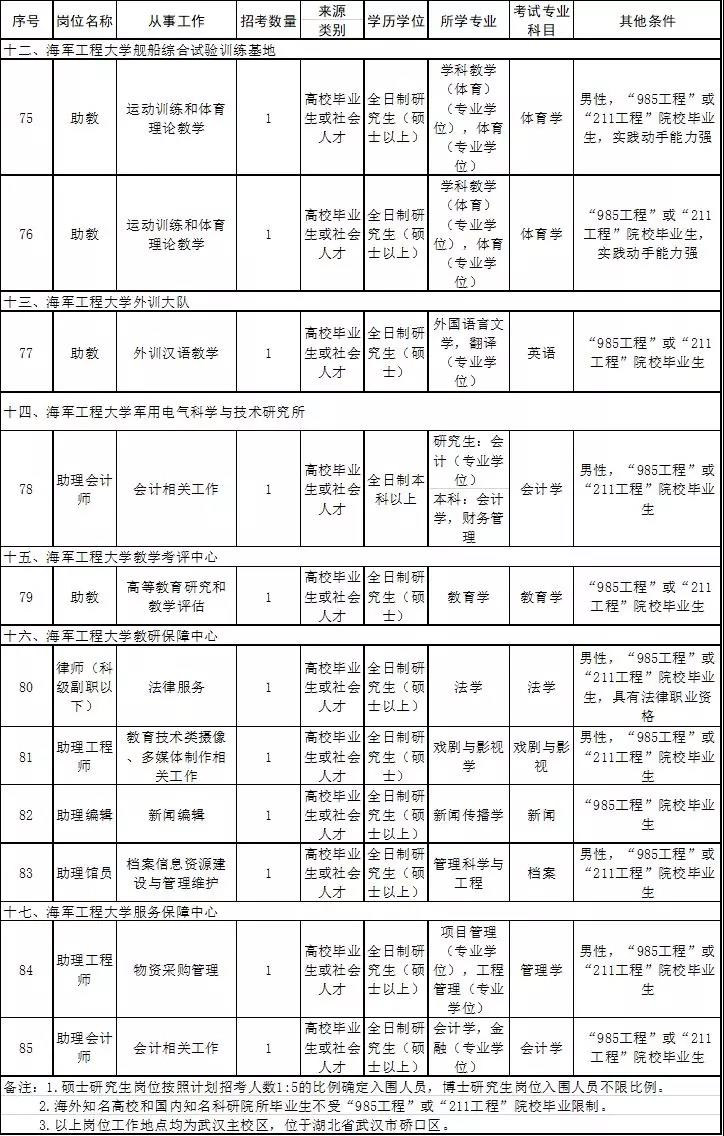 